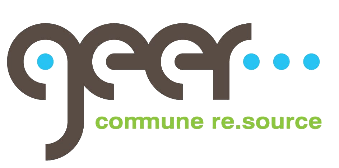 Intervention dans les frais d’abonnement à la télédistribution ou à la télévision numérique.Certaines personnes porteuses d’un handicap sont exonérées du paiement de la redevance radiotélévision sur base de l’attestation fournie par le « service public fédéral – sécurité sociale ».  Celles-ci restent cependant assujetties à la redevance d’abonnement due aux sociétés de télédistribution.Dans le cadre d’une politique sociale poursuivie par la commune, il est souhaitable que ces personnes puissent bénéficier d’un remboursement à la télédistribution ou d’un remboursement à la location ou l’acquisition d’un appareil numérique.Le collège communal a décidé que depuis le 1er janvier 2013, toute personne habitant la Commune de Geer qui produit une attestation du « Service Public FÉDÉral – SÉCURITÉ sociale » pourra obtenir le remboursement :soit de la moitié de la redevance de base annuelle d’abonnement à la télédistribution si la personne paie toujours cette redevance ;soit de la moitié du coût total de l’acquisition d’un décodeur numérique ;soit de la moitié de la location annuelle de base d’un décodeur numérique.Le remboursement sera accordé aux personnes domiciliées à Geer et y résidant depuis un an au moins au jour où la redevance est due.La demande de remboursement doit être adressée chaque année auprès de l’administration communale, et ce, avant le 31 octobre de l’année en cours.  Y seront annexées :la facture et la preuve de paiement de celle-ci à la télédistribution, de l’acquisition ou de la location du décodeur numérique ;l’attestation générale délivrée par le Service Public Fédéral – Sécurité Sociale (pour la 1re demande) ;et la demande de remboursement complétée entièrement ci-dessous :Demande de remboursement À la tÉLÉdistributionNOM & Prénom : 	Adresse : 	Demande le remboursement (1 seul choix possible) : 	De la redevance de base annuelle d’abonnement à la télédistribution. 	De la moitié du coût total de l’acquisition d’un décodeur numérique. 	De la moitié de la location annuelle de base d’un décodeur numérique.Votre compte bancaire n° B E 0   0    0   0   0   0   - 0   0   0   0   - 0   0   0   0    0Date :	Signature : 	